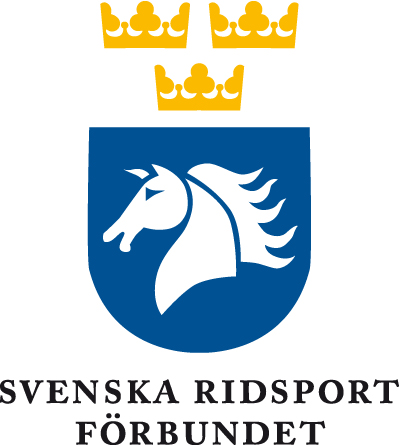 STADGARBLEKINGE RIDSPORTFÖRUND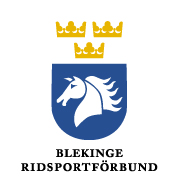 FÖRSLAG till distriktsårsmöte 2021-03-28Bygger på Normalstadgar för specialdistriktsförbund (SDF) inom Svenska Ridsportförbundet (SvRF) fastställda av förbundsstyrelsen 2015-01-23 samt tillägg som kommit med bilaga  till SDF 2020-12-14Kap 1 Allmänna bestämmelser1 § Uppgift/ÄndamålBlekinge Ridsportförbund, distriktet, ska, enligt dessa stadgar och SvRF:s stadgar, såsom SvRF:s regionala organ arbeta i enlighet med detta förbunds ändamål, enligt 1 § SvRF:s stadgar.Blekinge Ridsportförbund organisationsnummer : 835001–00082 § Verksamhet – Organisatorisk uppbyggnadDistriktets verksamhet grundas på regional utbildnings-, ungdoms- och tävlingsverksamhet med häst och ponny. Distriktet har i huvudsak samma organisationsstruktur som SvRF.Verksamheten organiseras på sätt som distriktsstyrelsen bestämmer dock ska en ungdomssektion finnas. Sektioner lyder under distriktsstyrelsen. Sektionsledamöterna väljs av distriktsårsmötet. Varje sektion kan utse kommittéer inom sitt respektive verksamhetsområde. Ungdomssektionen äger rätt att utse en representant i övriga sektioner och dess kommittéer. 3 § SammansättningDistriktet omfattar de föreningar som är medlemmar i SvRF, och som har sin hemvist inom distriktets geografiska område enligt 33 § SvRF:s stadgar.4 § StadgeändringÄndring av eller tillägg till dessa stadgar beslutas av distriktsårsmöte och skall godkännas av SvRF:s förbundsstyrelse.För beslut om stadgeändring krävs bifall av minst 2/3 av antalet avgivna röster vid mötet.5 § Beslutande organDistriktets beslutande organ är distriktsårsmötet, extra distriktsårsmöte och distriktsstyrelsen.Distriktsstyrelsen får tillsätta särskilda organ för ledning av speciella verksamheter inom distriktsstyrelsens arbetsområde.6 § Verksamhets-, räkenskaps och arbetsårDistriktets verksamhets- och räkenskapsår ska vara kalenderår.Distriktsstyrelsens arbetsår omfattar tiden från distriktsårsmötet tom påföljande ordinarie distriktsårsmöte.7 § Sammansättning av styrelse mmDistriktet ska verka för att styrelsen, valberedningen, sektioner och andra organ får en sådan sammansättning att jämställdhet mellan kvinnor och män nås samt att olika verksamhetsområden finns representerade.8 § FirmateckningDistriktets firma tecknas av distriktsstyrelsen, eller om den så beslutar, av två styrelseledamöter gemensamt eller av en eller flera särskilt utsedda personer.9 § SkiljeklausulTalan i tvist där parterna är enskild medlem i förening, funktionär, förening, Idrotts AB, SDF. DF, SF eller RF får inte väckas i allmän domstol. Sådan tvist ska, utom i fall då annan särskild ordning är föreskriven i RF:s stadgar eller SvRF:s stadgar, avgöras enligt fastställt reglemente för Idrottens skiljenämnd.10 § UpplösningEfter samråd med SvRF kan distriktsårsmöte upplösa distriktet. För beslut om upplösning krävs bifall av minst 2/3 av antalet avgivna röster vid mötet. I beslut om upplösning av ska anges att distriktets tillgångar ska användas till bestämt ridsportfrämjande ändamål.11 § Beslut och omröstningI händelse av omröstning avgörs alla frågor genom enkel majoritet med undantag av stadgeändring eller upplösning där bestämmelserna i § 4 och 10 gäller. Omröstning sker öppet, dock ska val med slutna sedlar ske om röstberättigat ombud så begär. Vid omröstning som inte avser val gäller vid lika röstetal som biträds av ordföranden om denne är röstberättigad. Är ordföranden inte röstberättigad och vid val ska lotten avgöra. Vid val med slutna sedlar får valsedel inte uppta fler namn än det antal som ska väljas.Kap 2 Distriktsårsmötet12 § Tidpunkt och kallelseDistriktsårsmöte, som är distriktets högsta beslutande organ, hålls årligen på tid och plats som distriktsstyrelsen bestämmer. Distriktsårsmöte får dock inte hållas på tidpunkt då RF:s distriktsstämma pågår.Kallelse till distriktsårsmötet ska utfärdas av distriktsstyrelsen genom kungörelse i distriktets officiella kungörelseorgan senast två månader före mötet, dels genom mejl eller brev till röstberättigade föreningar senast tre veckor för årsmötetFörslag till föredragningslista för mötet jämte verksamhets- och förvaltningsberättelser, verksamhetsplan med ekonomisk plan samt distriktsstyrelsens förslag och inkomna motioner till distriktsårsmötet – vilka ska vara åtföljda av distriktsstyrelsens yttrande och, om motionen kommer från föreningsmedlem av föreningens yttrande – ska senast två veckor före mötet sändas till röstberättigade föreningar eller hållas tillgängliga på distriktets hemsida. 13 § Förslag till ärenden att behandlas vid distriktsårsmötet (motion)Förslag till ärenden att behandlas vid distriktsårsmötet (motion) skall vara distriktsstyrelsen tillhanda senast första februari. Rätt att inge förslag tillkommer röstberättigad förening tillhörig distriktet samt röstberättigad medlem i sådan förening. Förslag från föreningsmedlem insändes genom vederbörande förening tillsammans med föreningens utlåtande. Förslag ska föreläggas distriktsårsmötet med distriktsstyrelsens yttrande.14 § Sammansättning och beslutsmässighetDistriktsårsmötet består av ombud för distriktets föreningar. Förening får utse högst två ombud, vilka skall vara röstberättigade medlemmar i föreningen.15 § Närvaro- yttrande och förslagsrätt mmYttrande- och förslagsrätt vid distriktsårsmöte tillkommer, förutom ombuden, ledamot av distriktsstyrelsen, distriktets revisorer, motionär i vad avser egen motion samt valberedningens ledamöter i ärenden som rör valberedningens arbete.Medlem i förening har närvarorätt.Yttranderätt tillkommer RF:s, SvRF:s och RF-distriktets representanter, distriktets arbetstagare och med mötets enhälliga samtycke annan närvarande vid årsmöte..16 § RösträttRösträtten vid distriktets årsmöte bestäms genom röstlängd för vilken underlag har upprättats av SvRF:s förbundsstyrelse att gälla innevarande kalenderår.Röstlängden upptar de föreningar som senast den 31 december föregående år har fullgjort sina stadgeenliga förpliktelser mot SvRF samt de förpliktelser mot distriktet som kan ha bestämts av distriktsårsmötet eller extra distriktsårsmöte. Röstlängden gäller oförändrad till dess nytt underlag för röstlängd har tillställts distriktet.Distriktsårsmötet består av ombud från föreningarna. Ombud får inte företräda mer än en förening och får inte vara ledamot i distriktsstyrelsen. Varje förening får företrädas av två personer som ombud. Ombud skall medföra fullmakt från sin förening. I fullmakten skall ombudets rätt att utöva rösträtt anges. Vid distriktets årsmöte skall fastställas röstlängd upprättad av distriktsstyrelsen. Vid distriktets årsmöte har varje förening röster i förhållande till föreningarnas medlemsantal enligt tabell:1      -   249 medlemmar = 2 röster250 -    499 ”                  = 3 röster500 - 	                  = 4 rösterRöster via fullmakt för annan förening är inte tillåten. Det antal röster som tillkommer en förening får inte delas men kan utnyttjas av ombuden växelvis.17 § Ärenden vid distriktsårsmötetVid distriktsårsmötet ska följande ärenden förekomma:upprop och fullmaktsgranskning samt fastställande av röstlängd för mötet på grundval av det underlag till röstlängd som förbundsstyrelsen har upprättat för distriktet.fastställande av föredragningslista för mötetfråga om mötets behöriga utlysandeval av ordförande för mötetanmälan av styrelsens val av sekreterare för mötetval av två protokolljusterare att jämte mötesordföranden justera mötets protokoll, samt minst två rösträknarebehandling av verksamhets- och förvaltningsberättelser:a) distriktsstyrelsens verksamhetsberättelse för föregående verksamhetsårb) distriktsstyrelsens förvaltningsberättelse för föregående räkenskapsårc) revisorernas berättelse för samma tidfråga om ansvarsfrihet för distriktsstyrelsens förvaltningbehandling av styrelsens förslag till verksamhetsplan med ekonomisk plan och övriga förslag som hänskjutits till distriktsårsmötet av styrelsen samt motioner som getts in i den ordning som sägs i § 13.Fastställande av föreningarnas årsavgift till distriktet.Val av ordförande i distriktet tillika ordförande i distriktsstyrelsen för en tid av ett år12) Fastställande av antal övriga ledamöter, dock lägst sex, fastställande av antal       ledamöter i respektive sektion      13) Val av sektionsordförande i respektive sektion för en tid av ett år, tillika ledamöter i               styrelsen för en tid av ett år.   14) Val av övriga ledamöter i styrelsen för en tid av två år varav halva antalet ledamöter            väljs vid varje distriktsårsmöte   
    15) Val av sektionsledamöter i respektive sektion för en tid av två år. 16) Val av ordinarie ledamot tillika ungdomsledamot(under 26 år) utsedd av       distriktsungdomsmötet för en tid av ett år,17) Val två revisorer och en suppleant eller registrerat revisionsbolag för en tid av        ett år med uppgift att granska verksamhet, räkenskaper och förvaltning inom distriktet       för en tid av ett år, 18) val av ordförande och fyra ledamöter i valberedningen för en tid av två år varav        ordförande och hälften av ledamöterna väljs vid varje årsmöte, 19) beslut om val av ombud och erforderliga suppleanter till SvRF:s förbundsstämma och            till RF-distriktets stämma.För val som företas under punkt 11–16 enligt ovan krävs att den nominerade är röstberättigad medlem i förening ansluten till SvRF med hemvist inom distriktet. 
Ledamot eller suppleant i distriktsstyrelsen är inte valbar som revisor eller revisorssuppleant eller till valberedningen Om anställdas valbarhet stadgas i SvRF:s stadgar 2 kap 14 §.18 § Extra distriktsårsmöteDistriktsstyrelsen får sammankalla extra distriktsårsmöte. Distriktsstyrelsen är skyldig att kalla till extra distriktsårsmöte när en revisor med angivande av skäl skriftligen kräver det eller när det skriftligen begärs av minst tredjedel av distriktets föreningar enligt upprättad röstlängd. Underlåter distriktsstyrelsen att inom en månad kalla till extra distriktsårsmöte får de som krävt mötet ombesörja kallelse.Vid extra distriktsårsmöte får endast i föredragningslistan upptagna ärenden avgöras. Kallelse och föredragningslista översänds till föreningarna senast två veckor före mötet. Extra distriktsårsmöte får inte äga rum under tid då RF-distriktets stämma eller SvRF:s förbundsstämma pågår.19 § IkraftträdandeBeslut fattade av distriktsårsmöte gäller från årsmötets avslutande om inte annat bestäms.Kap 3 Distriktsstyrelsen20 § Sammansättning, kallelse och beslutsmässighetDistriktsstyrelsen består av ordförande samt det antal övriga ledamöter, som distriktsårsmötet bestämt och som valts enligt 17 §. Distriktsstyrelsen utser inom sig vice ordförande.I distriktsstyrelsen ingår som ordinarie ledamot respektive sektionsordförande jämte personlig ersättare för denne. Ersättare utses inom sektionen och anmäls till styrelsen.Distriktsstyrelsen sammanträder på kallelse av ordföranden. Styrelsen är beslutsmässig när samtliga ledamöter kallats, och då minst halva antalet ledamöter är närvarande. Röstning får inte ske genom fullmakt. Om ordföranden så bedömer, kan brådskande ärenden avgöras genom skriftligt förfarande eller vid telefonsammanträde. Sådant beslut skall anmälas vid det närmast därefter följande sammanträdet. Vid lika röstetal har ordföranden utslagsröst.Distriktsstyrelsen får utse enskild person till adjungerad ledamot i styrelsen. Sådan ledamot har yttrande- och förslagsrätt men inte rösträtt, samt får utses till befattning inom styrelsen. Distriktsstyrelsen får överlåta sin beslutanderätt i vissa grupper av ärenden till utskott, till sektion eller annat organ som har tillsatts för särskild uppgift, eller på enskild styrelseledamot eller anställd. 21 § ÅliggandenDistriktsstyrelsen är, när distriktsårsmöte inte är samlat, distriktets beslutande organ.Distriktsstyrelsen skaverkställa distriktsårsmötets besluthandha ridsporten enligt gällande stadgar och bestämmelser, verka för ridsportens             regionala utveckling samt i övrigt verka för ridsportens intressenfrämja och stödja verksamheten i de anslutna föreningarnaövervaka den idrottsliga ordningen i föreningarna samt hästhållningen och säkerheten i dessaFölja ridsportens värdegrundI enlighet med lagen (2013:852) om registerkontroll av personer som ska arbeta med barn begära att den som anställs eller erhåller uppdrag inom distriktet, om arbetet eller uppgifterna som personen erbjuds eller tilldelas innebär direkt eller regelbunden kontakt med barn, visar upp ett utdrag enligt lagen (1998:620) om belastningsregister.ansvara för och förvalta distriktets medelbereda ärenden som ska föreläggas distriktsårsmötenföra protokoll och erforderliga böcker mm samt sköta löpande ärenden i övrigtårligen till Svenska Ridsportförbundet inkomma med verksamhetsberättelse med             årsredovisning/årsbokslut samt revisionsberättelse och eventuell revisionsrapportavge stadgeenliga rapporter samt på begäran av Riksidrottsstyrelsen, RS,             Riksidrottsnämnden, RIN, Svenska Ridsportförbundets styrelse och RF-distriktets             styrelse inkomma med upplysningar och yttrandenbestämma om organisationen av och om tjänster vid distriktets kansli samt i             förekommande fall anställa arbetstagare i distriktetbesluta om DM-tävlingar och andra tävlingar enligt RF:s och SvRFs             bestämmelserKap 4 Revisorer, revision22 § Revisorer och revisionDistriktets revisorer ska granska distriktets förvaltning och räkenskaper.Styrelsens räkenskaper och handlingar överlämnas till revisorerna senast en månad före distriktsårsmötet och ska, efter verkställd revision, med revisorernas berättelse vara styrelsen tillhanda senast två veckor före mötet.Kap 5 Valberedning23 § Sammansättning mmValberedningen består av ordföranden och fyra övriga ledamöter valda av distriktsårsmötet. I valberedningen bör distriktets olika verksamhetsgrenar vara representerade. Valberedningen utser bland sina ledamöter vice ordförande, Valberedningen sammanträder när ordföranden eller minst halva antalet ledamöter så bestämmer.24 § ÅliggandenValberedningen skall senast 1 december året innan distriktsårsmöte tillfråga samtliga styrelseledamöter om de står till förfogande för nästa mandatperiod. Senast den 1 januari skall valberedningen meddela röstberättigade föreningar uppgift på dem som står i tur att avgå och namnen på dem som avböjt omval.25 § FörslagsrättFöreningar får senast 1 februari avge förslag på personer för valen under punkterna 11–14 
i 17 §. Valberedningen ska senast två veckor före mötet meddela röstberättigade föreningar sitt förslag tillsammans med uppgift om samtliga föreslagna personer.26 § KandidatnomineringInnan kandidatnominering börjar vid distriktsårsmötet, skall valberedningen meddela sitt förslag beträffande varje val som skall förekomma enligt punkterna 11-14 i 17 §.Kap 6 Sektioner27 § En sektion är ingen egen juridisk person och är underordnad distriktsstyrelsen.Ledningen för varje sektion utövas av en sektionsstyrelse, bestående av ordförande och det antal övriga ledamöter som distriktsårsmötet beslutar. Sektionsledamöterna väljs årligen av distriktsårsmöte. Distriktsstyrelsen ska, i särskild instruktion, fastställa de befogenheter och skyldigheter som sektionsstyrelse har.Distriktsungdomssektion, DUSInom distriktet ska finnas en ungdomssektion, DUS. DUS skall vara organ för frågor som speciellt rör föreningarnas ungdomssektioner. DUS väljer själv sin styrelse och arbetar i enlighet med Svenska Ridsportförbundets instruktion för DUS. 